StadtteilkonferenzLeherheideHilla Ehmke			Kornelia Kelm 		Manfred RommelMecklenburger Weg 97		Himbeerweg 2a		Sanddornweg 18 ATel. 64249			Tel. 50464542		Tel. 6003427578  Bremerhaven		27578 Bremerhaven		27578 Bremerhaven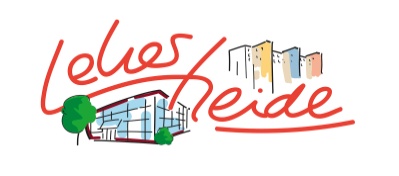 Stadtteilkonferenz LeherheideLiebe Leherheider Mitbürgerinnen und Mitbürger, 
sehr geehrte Damen und Herren,unsere nächste Stadtteilkonferenz findet statt am Donnerstag, d. 15.09.2016 um 18.30 Uhrin der Ferdinand-Lassalle-Straße 68,im Freizeittreff Leherheide  TOP 1Verschiedenes und Anregungen aus dem Stadtteil.TOP 2Aktueller Sachstand zu den Bautätigkeiten des Hafentunnels.Zu diesem Thema haben wir die Projektleiter Herr Dipl.-Ing. Tilman Reineke (Amt für Straßen- und Brückenbau) und Herr Dipl.-Ing.Dirk Thies (BIS Bremerhaven) eingeladen.TOP 3Informationen  aus der SteuerungsgruppeWir freuen uns auf Ihren Besuch an diesem AbendMit freundlichen GrüßenHilla Ehmke   Kornelia Kelm   Manfred Rommel 